Komisja Socjalna Państwowej Wyższej Szkoły Zawodowej                          im. Prezydenta Stanisława Wojciechowskiego w Kaliszuzaprasza Pracownikówdo przystąpienia do programu MULTISPORT, w ramach którego do wyboru proponujemy zakupkarnetów wg. poniższej oferty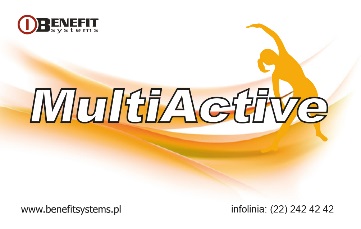 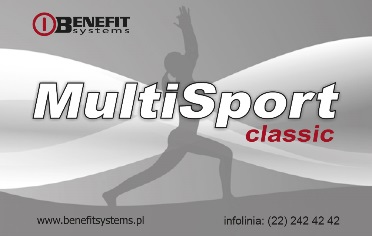 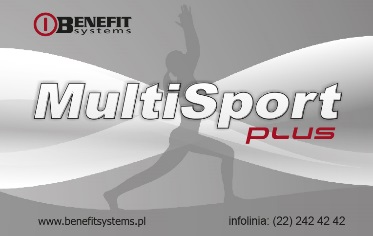 karnety zakupione będą na okres 10 miesięcy od miesiąca marca 2016 roku do grudnia 2016 rokudofinansowanie z ZFŚS do karnetu wynosi 50% jego wartościpracownik może zakupić 2 karnety dla osób uprawnionych (zgodnie z § 10 Regulaminu ZFŚS). Przy zgłoszeniu należy zadeklarować dla kogo zakupione będą karnety. Zainteresowanych prosimy o dokonywanie zapisów do dnia 29 stycznia 2016 roku u Pani Anny Fułek z Komórki Kwestury pok. 37 tel. 62 76 79 598, e-mail: a.fulek@pwsz.kalisz.pl oraz wypełnienie załączonej zgody na przetwarzanie danych osobowych, a także wniosku  - zgody na potrącenie z wynagrodzenia określonej kwoty                         (w zależności od ceny wybranego karnetu oraz od ilości karnetów) Zapraszamy do zapoznania się z ofertą  obiektów, z których można korzystać w ramach programu MULTISPORT dostępnych na stroniehttps://www.benefitsystems.pl/multisport/obiekty